[ALL INDIA TENNIS ASSOCIATION] 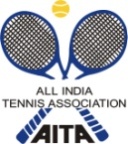 DRAWS & MATCH SCHEDULE CAN BE SEEN BY 8 PM ON FACEBOOK PAGE  -WWW.FACEBOOK.COM/CHAMUNDAKARNALHOTEL DETAILS : FOR ROOM RESERVATIONS AT CHAMUNDA FACILITY MAIL AT chamundasports@gmail.com,Other hotel details as below-RULES / REGULATIONSDRAWS & MATCH SCHEDULE CAN BE SEEN BY 8 PM ON FACEBOOK PAGE  -WWW.FACEBOOK.COM/CHAMUNDAKARNALNAME OF THE TOURNAMENTCHAMUNDA-AITA TALENT SERIES-7 DAYS (TS-7)  Boys & Girls U-12 & 14An event by Chamunda Sports FoundationNAME OF THE STATE ASSOCIATIONHARYANA TENNIS ASSOCIATIONHONY. SECRETARY OF ASSOCIATIONMr. SUMAN KAPURADDRESS OF ASSOCIATIONkapursuman@yahoo.comTOURNAMENT WEEKWEEK : 12 JUNE 2017ENTRY DEADLINE : 22 MAY 2017WITHDRAWAL : 05 JUNE 2017THE ENTRY IS TO BE SENT BY EMAIL ONLY THE ENTRY IS TO BE SENT BY EMAIL ONLY THE ENTRY IS TO BE SENT BY EMAIL ONLY THE ENTRY IS TO BE SENT BY EMAIL ONLY THE ENTRY IS TO BE SENT BY EMAIL ONLY Mr JK SHARMA9810193462, 8295512640karnalchamunda@gmail.comMr JK SHARMA9810193462, 8295512640karnalchamunda@gmail.comMr JK SHARMA9810193462, 8295512640karnalchamunda@gmail.comMr JK SHARMA9810193462, 8295512640karnalchamunda@gmail.comMr JK SHARMA9810193462, 8295512640karnalchamunda@gmail.comMr JK SHARMA9810193462, 8295512640karnalchamunda@gmail.comMr JK SHARMA9810193462, 8295512640karnalchamunda@gmail.comMr JK SHARMA9810193462, 8295512640karnalchamunda@gmail.comADDRESSADDRESSADDRESSADDRESSADDRESSCHAMUNDA TENNIS ACADEMYC/O – CHAMUNDA AGRO FARMSNoor Mahal-Radha Soami Road,KARNAL CITY (Haryana)CHAMUNDA TENNIS ACADEMYC/O – CHAMUNDA AGRO FARMSNoor Mahal-Radha Soami Road,KARNAL CITY (Haryana)CHAMUNDA TENNIS ACADEMYC/O – CHAMUNDA AGRO FARMSNoor Mahal-Radha Soami Road,KARNAL CITY (Haryana)CHAMUNDA TENNIS ACADEMYC/O – CHAMUNDA AGRO FARMSNoor Mahal-Radha Soami Road,KARNAL CITY (Haryana)CHAMUNDA TENNIS ACADEMYC/O – CHAMUNDA AGRO FARMSNoor Mahal-Radha Soami Road,KARNAL CITY (Haryana)CHAMUNDA TENNIS ACADEMYC/O – CHAMUNDA AGRO FARMSNoor Mahal-Radha Soami Road,KARNAL CITY (Haryana)CHAMUNDA TENNIS ACADEMYC/O – CHAMUNDA AGRO FARMSNoor Mahal-Radha Soami Road,KARNAL CITY (Haryana)CHAMUNDA TENNIS ACADEMYC/O – CHAMUNDA AGRO FARMSNoor Mahal-Radha Soami Road,KARNAL CITY (Haryana)ROUTE FROM CHANDIGARH: turn left from Nirmal Kutia Chowk/ Noormahal Crossing , cross Noor Mahal chowk and keep straight, turn right from the T-point towards Radha Soami Satsang Bhawan. After 100 mts. you will reach the venue  ROUTE FROM CHANDIGARH: turn left from Nirmal Kutia Chowk/ Noormahal Crossing , cross Noor Mahal chowk and keep straight, turn right from the T-point towards Radha Soami Satsang Bhawan. After 100 mts. you will reach the venue  ROUTE FROM CHANDIGARH: turn left from Nirmal Kutia Chowk/ Noormahal Crossing , cross Noor Mahal chowk and keep straight, turn right from the T-point towards Radha Soami Satsang Bhawan. After 100 mts. you will reach the venue  ROUTE FROM CHANDIGARH: turn left from Nirmal Kutia Chowk/ Noormahal Crossing , cross Noor Mahal chowk and keep straight, turn right from the T-point towards Radha Soami Satsang Bhawan. After 100 mts. you will reach the venue  ROUTE FROM CHANDIGARH: turn left from Nirmal Kutia Chowk/ Noormahal Crossing , cross Noor Mahal chowk and keep straight, turn right from the T-point towards Radha Soami Satsang Bhawan. After 100 mts. you will reach the venue  ROUTE FROM DELHI: turn right from Nirmal Kutia Chowk/ Noormahal Crossing , cross Noor Mahal chowk and keep straight, turn right from the T-point towards Radha Soami Satsang Bhawan. After 100 mts. you will reach the venue  ROUTE FROM DELHI: turn right from Nirmal Kutia Chowk/ Noormahal Crossing , cross Noor Mahal chowk and keep straight, turn right from the T-point towards Radha Soami Satsang Bhawan. After 100 mts. you will reach the venue  ROUTE FROM DELHI: turn right from Nirmal Kutia Chowk/ Noormahal Crossing , cross Noor Mahal chowk and keep straight, turn right from the T-point towards Radha Soami Satsang Bhawan. After 100 mts. you will reach the venue  ROUTE FROM DELHI: turn right from Nirmal Kutia Chowk/ Noormahal Crossing , cross Noor Mahal chowk and keep straight, turn right from the T-point towards Radha Soami Satsang Bhawan. After 100 mts. you will reach the venue  ROUTE FROM DELHI: turn right from Nirmal Kutia Chowk/ Noormahal Crossing , cross Noor Mahal chowk and keep straight, turn right from the T-point towards Radha Soami Satsang Bhawan. After 100 mts. you will reach the venue  ROUTE FROM DELHI: turn right from Nirmal Kutia Chowk/ Noormahal Crossing , cross Noor Mahal chowk and keep straight, turn right from the T-point towards Radha Soami Satsang Bhawan. After 100 mts. you will reach the venue  ROUTE FROM DELHI: turn right from Nirmal Kutia Chowk/ Noormahal Crossing , cross Noor Mahal chowk and keep straight, turn right from the T-point towards Radha Soami Satsang Bhawan. After 100 mts. you will reach the venue  ROUTE FROM DELHI: turn right from Nirmal Kutia Chowk/ Noormahal Crossing , cross Noor Mahal chowk and keep straight, turn right from the T-point towards Radha Soami Satsang Bhawan. After 100 mts. you will reach the venue  TOURNAMENT DIRECTORTOURNAMENT DIRECTORTOURNAMENT DIRECTORTOURNAMENT DIRECTORTOURNAMENT DIRECTORMR. J K SHARMAKARNALCHAMUNDA@gmail.com+91 9810193462, 8295512640MR. J K SHARMAKARNALCHAMUNDA@gmail.com+91 9810193462, 8295512640MR. J K SHARMAKARNALCHAMUNDA@gmail.com+91 9810193462, 8295512640MR. J K SHARMAKARNALCHAMUNDA@gmail.com+91 9810193462, 8295512640MR. J K SHARMAKARNALCHAMUNDA@gmail.com+91 9810193462, 8295512640MR. J K SHARMAKARNALCHAMUNDA@gmail.com+91 9810193462, 8295512640MR. J K SHARMAKARNALCHAMUNDA@gmail.com+91 9810193462, 8295512640MR. J K SHARMAKARNALCHAMUNDA@gmail.com+91 9810193462, 8295512640CATEGORY ()N(      )NS(      )(      )SS(      )CS(  )TS()AGE GROUPS ()U-12( )U-14()()U-16(   )U-18(  )Men’s(  )Women’sWomen’s(  )SIGN-IN DATE & TIMEQUALIFYING09/06/201712-2 pmOPEN DRAWMAIN DRAW11/06/201712-2 pm32MAIN DRAW SIZESingles32Doubles16QUALIFYING DRAW SIZESinglesOpenDoublesNAENTRY DEADLINE22/05/2016WITHDRAWAL DEADLINEWITHDRAWAL DEADLINE05/06/2017NAME OF THE VENUENAME OF THE VENUECHAMUNDA TENNIS ACADEMYCHAMUNDA TENNIS ACADEMYADDRESS OF VENUEADDRESS OF VENUEC/O – CHAMUNDA AGRO FARMSNoor Mahal-Radha Soami Road,KARNAL CITY (Haryana)C/O – CHAMUNDA AGRO FARMSNoor Mahal-Radha Soami Road,KARNAL CITY (Haryana)TOURNAMENT REFEREETOURNAMENT REFEREE MR JK SHARMA MR JK SHARMATELEPHONE8295512640, 9810193462EMAILkarnalchamunda@gmail.comCOURT SURFACECLAYBALLSTBANO. OF COURTS07FLOODLITYES – 07NAMEHotel Prem PlazaNAMEHotel NoormahalADDRESSADDRESSHotel Leela GrandeHotel Gopinath GrandeTARIFF TARIFF DOUBLESINGLEENTRY
No entry will be accepted through telephone.Please carry your Original AITA ITN Card for sign in On SIGN IN DAY 12-2 pm to escape a penalty of Rs. 100/-
AGE ELIGIBILITY
Players born:After 1st Jan 2005 are eligible for participation in U/12After 1st Jan 2003 are eligible for participation in U/14    
ENTRY FEEAITA Registration CardIt is mandatory for the player to carry ORIGINAL REGISTRATION CARD for the sign-in. In case the player registration is in process with AITA, the player has to carry Original receipt or copy of mail from AITA confirming that  player registration is in process.